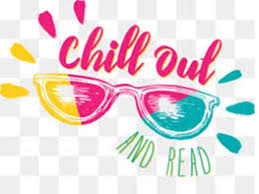 Dear Students,English Language Arts plan for the remainder of the school year.  Basically, we want you to read, write, listen, view, and speak – and we think we’ve created a plan that will work for you. Your teacher will connect with you to talk about due dates, expectations for the written assignments, and assessment.Let’s walk through the plan:There are two parts: Reading and Writing.  Within each of these parts, you will have a great deal of choice.  All you have to do is choose your option and make sure you communicate your plan with your English teacher.Part OneReadingYou have 3 Options: 	1. Follow the BINGO CARD Options.  You must complete a straight line (vertical or horizontal).	2. Use the blank BINGO CARD row to create your own options.  Remember you must complete 5 tasks, each task must have one focus: reading, listening, viewing, researching or explaining. 	3. Give us your plan.  Do you have a big project you’d like to focus on?  Are you writing a novel, a script, a short story, a journal?  Are you reading a novel series? Are you reading a technical manual?ReadingOption 1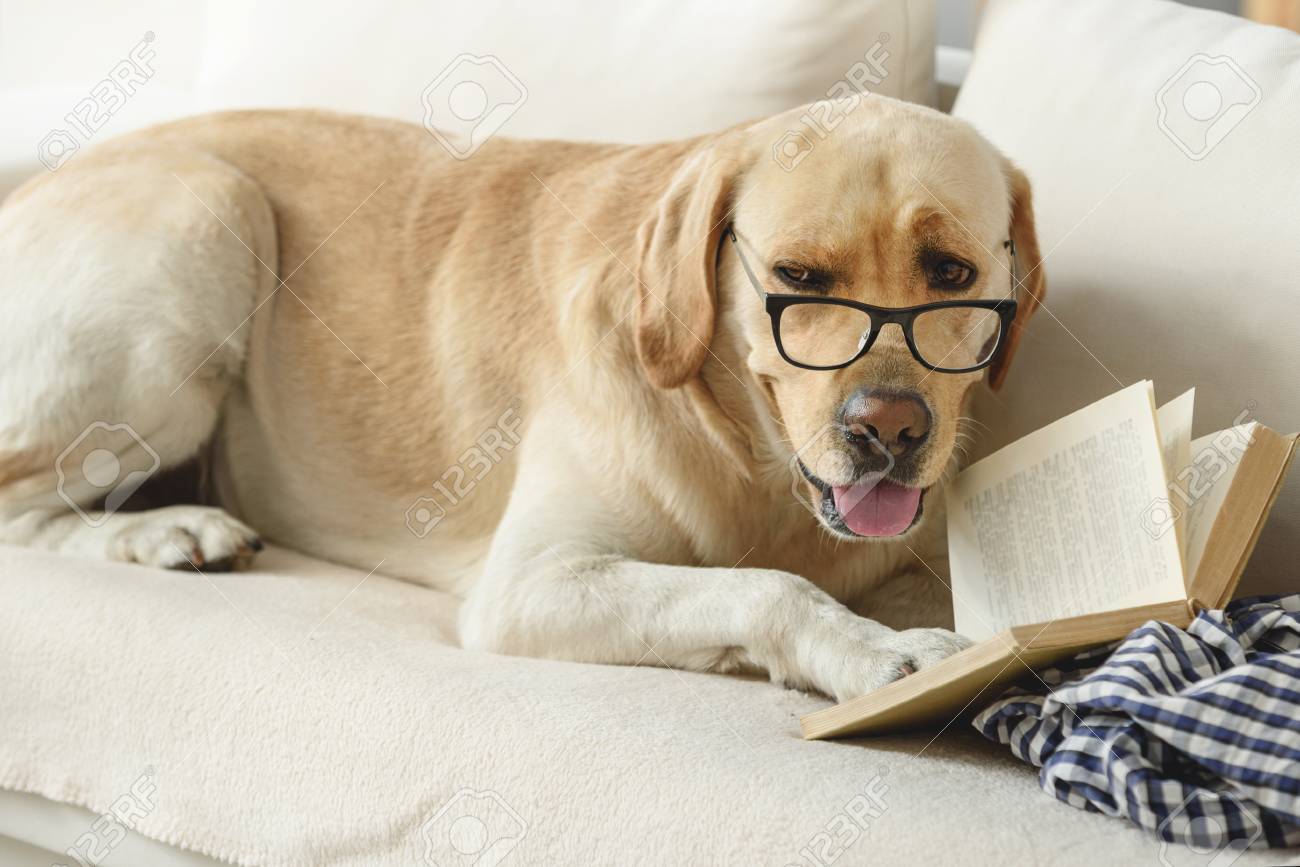 Chart Your Own PathOption 2From now until the end of the year, create 5 assignments. Each of the 5 reading assignments must focus on one of the following:Read (fiction, non-fiction, graphic novels, recipes)Listen (podcast, audio book, music)View (documentary, movie, news, art)Research (anything)Explain (teach someone something)Chart Your Own PathOption 3Got an idea?  Talk to your English teacher.  Part TwoWritingCreate 5 responses to each of your reading tasks.  Choose from the list, or create your own.  We want you to respond in some way to each of the reading, listening, viewing tasks.Ideas for Expression:character analysisstory summaryreaction / journal entrycompare and contrastdescriptionillustrationessay / research paperpodcasta review – of a movie, of a book, of a story, of a …Remember that all responses should include:the topic (bingo square)the title of the text you are responding toyour best work (edited, complete sentences)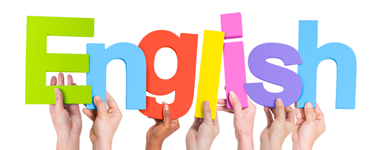 English Language ArtsAssessmentStandard							                                                 Listen to a PodcastExamine the Statistics on COVID-19 in BCHave someone teach you somethingResearch a pandemic/epidemicother than COVID-19Sit outside: what do you see, hear, taste? Read the same poem 5 timesListen to your favourite songLearn a new Tik-Tok danceWatch a parody and its originalMake someone laugh … tell some jokesTake a look at some artworkResearch and read speeches from leaders Listen to the news for 15 minutes Read a web comic or read something comicalWatch a rewind of a sports eventListen to an audiobookWatch a Sit-com(situation comedy)Read or watch a biographyInterview an adult – biography style Research a job you are interested inResearch a local historyLearn a game you have never playedView Let’s Play; tutorial; product review; reaction videoRead a Canadian MythologyListen to a song recommended to you by your guardiansQuestion, speculate, and problem solve to extend thinkingUse strategies to access text and expand knowledgeMake connections with self, text and worldSynthesize ideas from a variety of sources to build understandingExpress reactions and opinions and provide evidence to support them